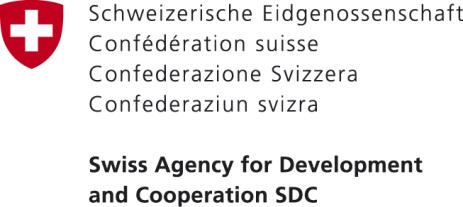 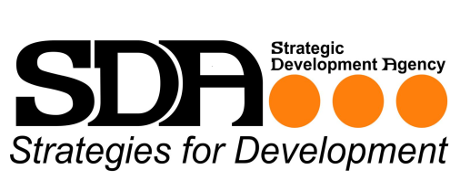 ԱՆԱՍՆԱՊԱՀՈՒԹՅԱՆ ԶԱՐԳԱՑՈՒՄ ՀԱՅԱՍՏԱՆԻ ՀԱՐԱՎՈՒՄ 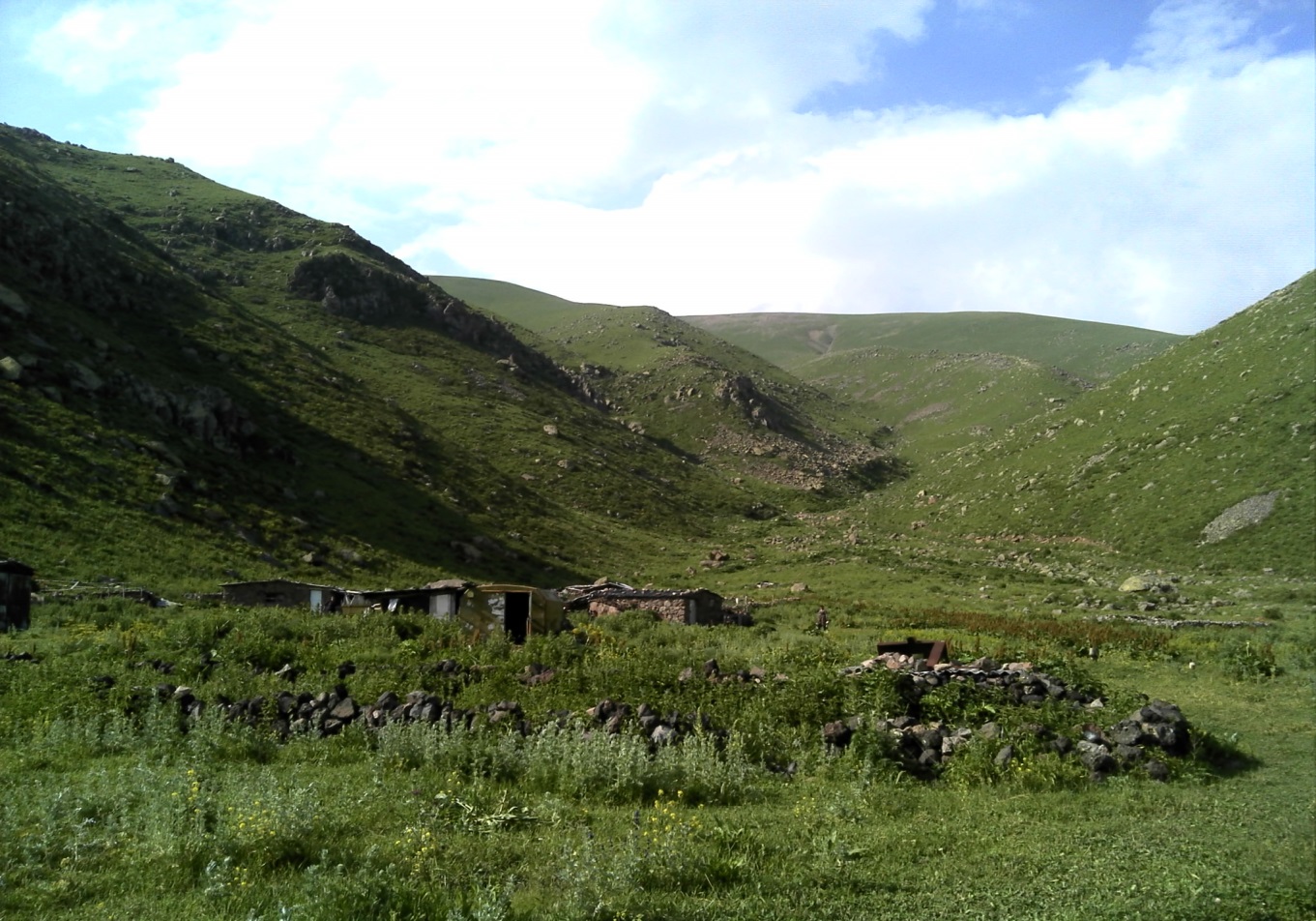 ԵՂԵԳԻՍ ՀԱՄԱՅՆՔԻ գողթանիկ ԲՆԱԿԱՎԱՅՐԻ ԱՐՈՏԱՎԱՅՐԵՐԻ ԿԱՌԱՎԱՐՄԱՆ ԵՎ ԱՆԱՍՆԱՊԱՀՈՒԹՅԱՆ ԶԱՐԳԱՑՄԱՆ ՊԼԱՆ                                                     2019թ.Բովանդակություն1.	Ներածություն	22. Գողթանիկ բնակավայրի գյուղատնտեսական նշանակության հողերի կառուցվածքը և սեփականության ձևերը	23. Բնակավայրի անասնագլխաքանակն ըստ տնտեսությունների և անասնակերի պահանջը	33.1 Անասնակերի պահանջի հաշվարկ	44. Բնակավայրի ֆիզիկաաշխարհագրական առանձնահատկությունները	54.1 Արոտատեղամասերի էկոլոգիական գնահատում	65. Ընթացիկ կառավարում ըստ գոտու արոտատեղամասերի	85.1. Բնակավայրի արոտների և խոտհարքների բուսածածկն ու բերքատվության ցուցանիշները	95.2. Արոտավայրերի կառավարման և անասնապահության զարգացման նախադրյալները	116. Չոր կենսազանգվածի կուտակման հնարավորությունն ըստ բնակլիմայական գոտիների	126.1 Բնակավայրի կերահանդակներից և այլընտրանքային կերապահովմանտարածքներից ստացվող չոր զանգվածի	12և արածեցման օրերի քանակը	127. Խոշոր և մանր եղջերավոր կենդանիների արածեցման համակարգ	148. Մսուրային շրջանում կուտակվող կերեր (խոտի ապահովածությունը)	179. Գողթանիկ բնակավայրում արոտատեղամասերի բաշխվածության քարտեզ	1910. Գողթանիկ  բնակավայրում արոտատեղամասերի բաշխվածության գոտիականության քարտեզ	2010. Գողթանիկ  բնակավայրում արոտատեղամասերի բաշխվածության գոտիականության քարտեզ	2011. Գողթանիկ բնակավայրում արոտատեղամասերի արածեցման գրաֆիկ	21ՆերածությունԳողթանիկ բնակավայրը ունի 41 բնակիչ և 125 տնային տնտեսություն: Բնակավայրը գտնվում է ՀՀ Վայոց Ձոր մարզի Եղեգնաձորի տարածաշրջանի Եղեգիս համայնքում: Բնակավայրում հիմնական զբաղվածությունը անասնապահությունն ու դաշտավարությունն են: Դաշտավարության ոլորտում հիմնականում մշակվում է հացահատիկ, բազմամյա խոտ և կարտոֆիլ: Անասնապահության ոլորտում տնտեսությունները առավելապես մասնագիտացված են կաթնային և կաթնամսային տավարաբուծությամբ, որոշ տնտեսություններ` զբաղված են նաև ոչխարաբուծությամբ: Համաձայն բնակավայրի վարչական մարմնի տրամադրած տեղեկատվության (Տեղեկանք անասնագլխաքանակի և սեռահասակային կազմի վերաբերյալ), առ 15.02.19թ. բնակավայրում հաշվառված է 325 գլուխ տարբեր սեռահասակային խմբերի խոշոր եղջերավոր, 115 գլուխ մանր եղջերավոր (ոչխար, այծեր, ուլեր և գառներ), 3 գլուխ ձիեր և 3 գլուխ ավանակ: Գողթանիկ բնակավայրում 2018 թ. արտադրվել է մոտ 9000 կգ տավարի և 900 կգ ոչխարի միս, (տվյալները հիմնավորվում են նախորդ և ընթացիկ տարիների ընթացքում համայնքապետարանի կողմից բնակավայրում ըստ տեսակային կազմերի հաշվառված անասնագլխի քանակային ցուցանիշի փոփոխությամբ, պայմանավորված իրացված անասնագլխով): Բնակավայրում խոշոր եղջերավորի (կովերի) պահվացքով զբաղվող տնտեսություններից 10%-ի (10 տնտեսություն) հետ հարցումներով պարզվել է, որ մեկ կովի տարեկան միջին կաթնատվությունը կազմում է միջինը 1500 լիտր, համաձայն այս ցուցանիշի, համայնքում արտադրվել է շուրջ 153000 (102 կով x 1500 լիտր) լիտր կաթ: Ձևավորված անասնաբուծական արտադրանքի որոշ մասը սպառվում է բնակավայրում, իսկ մեծ մասը մթերվում է տարածաշրջանում գործող վերամշակող կազմակերպությունների կողմից: Բնակավայրում անասնապահական մթերքների արտադրության արտադրական ներուժը ներկայում ցածր է: Նախատեսվում է բնական կերահանդակների կայուն կառավարման կարգի ներդրման միջոցով բարելավել արոտային շրջանում անասնաբուծության ոլորտի կերապահովման խնդիրները, բարձրացնելով կովերի միջին կաթնատվությունը` մինչև 15-20%-ով, իսկ արտադրվող մսի քանակությունը շուրջ 12-15%-ով: Վերջին տարիների ընթացքում ՀՀ-ում տարբեր միջազգային և տեղական կազմակերպությունների կողմից իրականացվող գյուղատնտեսական ծրագրերով մեծ ուշադրություն է դարձվում գյուղական բնակավայրերում առկա բազմաթիվ խնդիրներին, այդ թվում նաև անասնապահության ոլորտի զարգացմանը, որի վկայությունն է ՌԶԳ ՀԿ-ի կողմից իրականացվող «Անասնապահության զարգացում Հայաստանի հարավում» ծրագրի սահմաններում բնական կերահանդակների կայուն կառավարման ու բարելավմանն ուղղված ծրագրային աշխատանքները: Իրականացվող ծրագրի շրջանակում մշակված և առաջարկվող արոտների կայուն կառավարման համակարգի ներդնումն անհրաժեշտ ենթակառուցվածքների ստեղծումով, նպաստելու է արոտային տարածքների արդյունավետ օգտագործմանը, դեգրադացման և հողի էրոզացման ռիսկերի կրճատմանը, վատթարացած արոտավայրերի բուսածածկի վերականգնմանը, նպաստելով արոտային շրջանի կերապահովման խնդրի լուծմամբ անասնաբուծության ոլորտի զարգացման, և անասնապահական մթերքների արտադրության ծավալների ավելացմամբ ֆերմերային տնտեսությունների եկամուտների բարձրացմանը:2. Գողթանիկ բնակավայրի գյուղատնտեսական նշանակության հողերի կառուցվածքը և սեփականության ձևերըԸստ Գողթանիկ բնակավայրի հողային ֆոնդի առկայության և բաշխման մասին հաշվետվության (ձև 22), բնակավայրի վարչական տարածքը զբաղեցնում է շուրջ 4989.57 հա, որտեղ ըստ նպատակային նշանակության գյուղատնտեսական հողատեսքերը, ներառյալ տնամերձ հողերը, կազմում են 4759.89+37.05=4796.94 հա (աղյուսակ 1): Գյուղատնտեսական նշանակության հողատեսքերի միայն 51.86%-ն հանդիսանում է պետական սեփականություն, իսկ 48.14 %-ը համայնքային և համայնքի բնակիչների մասնավոր սեփականությունն է:Ըստ գործառնական նշանակության գյուղատնտեսական հողատեսքերի 56.6%-ը կազմում են բնական արոտները, որի շուրջ 84.2%-ը պետական սեփականություն է:     Աղյուսակ 1 Հողերի սեփականության կառուցվածքը Գողթանիկ բնակավայրումԱյսպիսով, Գողթանիկ բնակավայրում առկա են 2693.89 հա արոտային տարածքներ, իսկ խոշոր և մանր եղջերավոր անասունների քանակը, ինչպես ցույց կտրվի հետագայում (աղյուսակ 11), կազմում է 227 պայմանական գլուխ (ՊԳ), այսինքն 1 ՊԳ-ին համայնքում առկա է շուրջ 11.8 հա արոտային տարածք, ինչը շուրջ վեց անգամ ավելի բարձր ցուցանիշ է համեմատած «Արոտների և խոտհարքների օգտագործման կարգի» վերաբերյալ ՀՀ Կառավարության 2011թ.   №389-ն որոշմամբ նախատեսված նորմատիվը: Բնակավայրում հաշվառված անասնագլխի արոտային կերապահովման համար, անհրաժեշտ պայման է համարվում առկա արոտավայրերի կայուն կառվարման կարգերի գործարկումը:3. Բնակավայրի անասնագլխաքանակն ըստ տնտեսությունների և անասնակերի պահանջըԻնչպես Հայաստանի հանրապետության բոլոր բնակավայրերում, Գողթանիկ բնակավայրում նույնպես հիմնականում բուծվում է խոշոր եղջերավորի (ԽԵԿ) Կովկասյան գորշ ցեղատեսակը, որը դիմացկուն է լեռնային պայմաններում և հավասարապես բուծվում է ինչպես կաթարտադրության, այնպես էլ մսարտադրության ուղղություններով, կան նաև Կովկասյան գորշի խառնածիններ, առանձին դեպքերում Շվիցի հետնորդներ: Կենդանիներն ապահովում են բնակավայրի տնտեսությունների, ինչպես նաև քաղաքային բնակչության մասնակի պահանջարկը կաթնամթերքի և մսամթերքի նկատմամբ: Ըստ համայնքապետարանի տեղեկատվության, բնակավայրում շուրջ 16 տնտեսություններ զբաղված են խոշոր եղջերավոր անասունների (ԽԵԿ) պահվածքով, 10 տնտեսություններ նաև մանր եղջերավոր անասունների (ՄԵԿ), մասնավորապես բալբաս և կիսակոպտաբուրդ ցեղատեսակներին պատկանող ոչխարների պահվածքով, 2 տնտեսություններ զբաղվում են նաև խոզաբուծությամբ: Այսպիսով, բնակավայրում առկա է 325 գլուխ ԽԵԿ և 115 գլուխ ՄԵԿ` ոչխար, այծեր և գառներ, որոնք կերակրվում են բնակավայրի վարչական տարածքում առկա արոտավայրերից և այլընտրանքային կերապահովման տարածքներից ստացվող կանաչ զանգվածով և չոր խոտով: Աղյուսակ 2-ում բերված է բնակավայրում հաշվառված անասնագլխաքանակի բաշխվածությունն ըստ տնային տնտեսությունների, որը ցույց է տալիս, որ տնտեսությունների գերակշիռ մեծամասնությունը ունեն 1-5 գլուխ ԽԵԿ: Տարբեր տարիներին բնակավայրում հաշվառված անասնագլխի տվյալների ուսումնասիրումով պարզվել է, որ վերջին տարիների ընթացքում որոշ տնային տնտեսութուններում տեղի է ունենում ԽԵԿ-ի և ՄԵԿ-ի գլխաքանակի աստիճանական ավելացում: Բնակավայրում 6-10 գլուխ ԽԵԿ ունեն համապատասխանաբար տնտեսությունների 31.2 %-ը (աղ. 2): Մեր հարցազրույցներից պարզվել է, որ մսուրային շրջանին անհրաժեշտ որակյալ կերի կայուն բազայի ստեղծման հիմնական խոչընդոտների հաղթահարումից հետո`անմշակ վարելահողերի մշակությամբ դաշտային կերարտադրության զարգացումը, ինչպես նաև արոտային շրջանի կերապահովման համար բնական արոտների կայուն կառավարման կարգի ներդրմամբ և արդյունավետ օգտագործման անհրաժեշտ ենթակառուցվածքների (ջրելատեղ, մակատեղ) ստեղծումով արոտների օգտագործման հնարավորությունների և հասանելիության մեծացումը, էականորեն նպաստելու են բնակավայրում անասնապահության ոլորտի հետագա զարգացման, և անասնապահությամբ զբաղվող տնտեսությունների քանակի ու եկամուտների ավելացմանը:                                                                                                                         Աղյուսակ 2 Անասունների գլխաքանակն ըստ տնային տնտեսությունների3.1 Անասնակերի պահանջի հաշվարկՀամաձայն կերի պահանջի հաշվարկման համար ընդունված անասնաբուծական չափորոշիչների, խոշոր և մանր եղջերավոր անասունները օրական պահանջում են իրենց մարմնի կշռի շուրջ 2.5%-ի չափով չոր բուսազանգված (ՉԶ): Կերի պահանջը հաշվարկվում են հիմնվելով բույսի ՉԶ-ի վրա, որն ապահովում է ճշգրիտ տվյալներ, քանի որ այստեղ վերանում է վեգետացիայի ընթացքում կանաչ զանգվածում տեղի ունեցող խոնավության փոփոխության հետ կապված հնարավոր սխալը զանգված հաշվարկելիս: Հիմնվելով այս մեթոդին հաշվարկվել է բնակավայրում առկա անասնագլխաքանակի կերապահովմանն անհրաժեշտ ՉԶ-ի ընդհանուր քանակությունն ինչպես մեկ օրվա, այնպես էլ ամբողջ արոտային և մսուրային ժամանակահատվածների  համար,  որն ամփոփված է աղյուսակ 3-ում: Պայմանավորված աշխարհագրական տեղադիրքով և կենսակլիմայական պայմաններով, բնակավայրի պայմաններում, խոշոր եղջերավորի արոտային շրջանը կազմում է շուրջ 195 օր (ապրիլի երրորդ տասնօրյակից  մինչև նոյեմբերի առաջին տասնօրյակը), իսկ մանր եղջերավորի (ոչխարի) արոտային շրջանը կազմում է 270 օր (մարտի երկրորդ տասնօրյակից մինչև դեկտեմբերի առաջին տասնօրյակը, գառների համար`210 օր (մայիսի առաջին տասնօրյակից մինչև դեկտեմբերի առաջին տասնօրյակը): Ինչպես երևում է աղյուսակ  3-ում բերված տվյալներից, բնակավայրում հաշվառված որոճող գյուղատնտեսական կենդանիների ՉԶ-ի ընդհանուր օրական պահանջը կազմում է 2286.8 կգ, որի 93.5 %-ը բաժին է ընկնում խոշոր եղջերավոր կենդանիներին: Արոտային շրջանում առկա անասնագլխի արոտակերի պահանջը կազմում է 447591 կգ, (447.5տ), իսկ մսուրային ժամանակահատվածի համար 388347.6 կգ, (388.3 տ):Աղյուսակ 3 Բնակավայրի անասնագլխի համար պահանջվող չոր զանգվածի (ՉԶ-խոտի) հաշվարկ (մարմնի կշիռ x 0.025)Ծանոթություն` գառների արոտային շրջանը կազմում է 210 օր մայիսի առաջին տասնօրյակից մինջև դեկտեմբերի առաջին տասնօրյակը4. Բնակավայրի ֆիզիկաաշխարհագրական առանձնահատկություններըԳողթանիկ բնակավայրը աշխարհագրական տեղադրվածությամբ գտնվում է ՀՀ Վայոց Ձոր մարզի Եղեգնաձորի տարածաշրջանում, ծովի մակարդակից շուրջ 1850 մ բարձրության վրա: Բնակավայրի վարչական տարածքը տարածված է Վարդենիսի  լեռների  հարավ-արևմտյան կողմնադրման լանջերի ցածրադիր, միջին և վերին բարձրության սարավանդներում, ծովի մակարդակից 1600 մ-ից մինչև 3100 մ բարձրությունները, ներառնվելով հետևյալ բնական լանդշաֆտային գոտիներում՝ա) լեռնատափաստանային գոտի                        ( ծ.մ.1600-2300 մ),բ) մերձալպյան լեռնամարգագետնային  գոտի  ( ծ.մ.2300-2700 մ), գ) ալպյան լեռնամարգագետնային  գոտի           ( ծ.մ.2700-3100 մ),  Բնակավայրի վարչական տարածքում ձևավորված հողերի համար, որպես մայրական տեսակներ են հանդիսացել հրաբխածին և նստվածքային ապարները` հիմնականում անդեզիտո-բազալտային, անդեզիտային, տուֆային առավել սակավ՝ թերթաքարային կվարցերը, գրանիտները և տրավերտինները: Սրանց հողմնհարման արդյունքում ձևավորված տարրերը առավելապես դելյուվիալ, դելյուվիալ-պրոլյուվիալ, ալյուվիալ-պրոլյուվիալ գետահունային բերվածքների, ինչպես նաև մայրական ապարների լերկացման տեսքով առաջացրել են գենետիկական նստվածքներ, որոնցից և ձևավորվել են ներկայիս հողատիպերը (գորշ անտառային խճաքարային, տիպիկ մարգագետնատափաստանային, լեռնամարգագետնային թույլ և ուժեղ ճմակալած, լեռնամարգագետնային ճմատորֆային և դարչնագույն  հողեր): Հողերի քարքարոտվածությունը բարձրադիր մասերւոմ բարձր է և կազմում է 15-19 %:ա) Լեռնատափաստանային գոտին ընդգրկում է Վարդենիսի լեռների հարավ արևմտյան կողմնադրման լանջերի ցածրադիր հատվածները և հարակից լեռնային սարավանդները ծովի մակարդակից մինչև 2300մ. բարձրությամբ: Կլիման բարեխառն լեռնային է, տաք ամառ և ցուրտ ձմեռ, կայուն ձնածածկույթով: Ամենաբարձր դրական ջերմաստիճանը ամռանը կազմում է +38,00C, իսկ ամենացուրտ եղանակը գրանցվում է հունվար ամսին, միջինը -18-22 0C:Մթնոլորտային տեղումների տարեկան քանակը կազմում է 400-450 մմ:Հողային ֆոնդը միջին և բարձր քարքարոտվածությամբ, հիմնականում բաղկացած է միջին և բարձր հզորությամբ լեռնաշագանակագույն հողերից և լեռնաանտառային դարչնագույն հողատիպերից: Մակերևույթային հոսքերը միջին արտահայտվածությամբ, առավել գերակշռում են ստորերկրյա հոսքերը: Չոր կլիմայի պայմաններում, բնական լանդշաֆտներում օրգանական նյութի քայքայումը ինտեսիվ ձևով է կատարվում, որի հետևանքով գոտուն բնորոշ տարատեսակ հողերում հումուսի պարունակությունը կազմում է 4-5%: Հողածածկը միջին քարքարոտությամբ, հզորությունը մինջև 18-25 սմ:  Բուսականությունը` հիմնականում դաշտավլուկազգի-տարախոտային տափաստանային է: Բնական բուսածածկոցում ամենուրեք գերիշխում են տարբեր սիզախոտեր, շյուղախոտեր, ոզնախոտը, ցորնուկը, դաշտավլուկը, սեզը, սիզախոտը, դաշտամոլախոտային վիկերը, հազարատերևուկը, օշինդրերը, իշակաթնուկը և այլն: Մեծ թեքությամբ լանջերին հանդիպում են փշաբարձային և վատորակ աստրագալային կիսաթփուտների զգալի տարածվածություն, առանձին հատվածներում մակերևույթային հողմնահարման և էռոզիաների հետևանքով առկա են մայրական ապարների ելքեր քարաբեկորների տեսքով: Առավել բարձրադիր հատվածների լեռնալանջերում հատվածներով տարածվում է երկրորդական ծագման թփուտային տարածքները: Բուսածածկում հիմնականում գերակշռում են քսերոմեզոֆիտ տեսակները, որի պատճառով առաջացել են կերհանդակների քիչ տիպեր, որոնք հիմնականում օգտագործվում են որպես արոտավայրեր:բ) Մերձալպյան գոտի, ընդգրկում է Վարդենիսի լեռնաշղթայի հարավային կողմնադրության բարձրադիր լանջերը՝ ծ.մ. 2300-2700մ բարձրությունները: Բնական գործընթացներն այստեղ ընթանում են ցածր ջերմաստիճանների և համեմատաբար առատ խոնավության պայմաններում: Ձմեռն այստեղ տևական է (4-4.5ամիս) և միջին ձնառատությամբ: Ձմռան ամիսներին օդի միջին ջերմաստիճանը -120C է, իսկ նվազագույնը՝ իջնում է՝ -28-300C: Վեգետացիոն ժամանակաշրջանը 3.5 ամիս է: Հողառաջացումը կատարվում է տևական ձնածածկույթի պայմաններում: Ցածր ջերմաստիճանը հնարավորություն է տալիս հզոր հումուսային շերտի առաջացմանը: Գոտին բնորոշվում է լեռնամարգագետնային թույլ և ուժեղ ճմակալված սևահողերով: Արգավանդ հողաշերտը հաճախ գերազանցելում է 40-50սմ-ը: Լանդշաֆտային գոտու զգալի հատվածներում առկա են խոշոր քարերի ելքեր և ժայռային գոյացություններ: Այստեղ ձևավորված են հիմնականում ենթալպյան փարթամ բուսածածկ, որտեղ հաճախ հանդիպող բուսատեսակներն են՝ խատուտիկը, ալպիական դաշտավլուկը, մարգագետնային սիզախոտը, հավաքված ոզնախոտը, սպիտակ սև և պսպղուն օշինդրերը, շյուղախոտեր, երեքնուկներ, եղջերառվույտը, փոքր առվույտը, վերոնիկան, զանգակածաղիկը, տերեփուկը, թթվիճը, գայլաթաթը, կելերյան, խայտաբղետ ցորնուկը, տարկավանը և այլն: Տարեկան թափվող տեղումների քանակը կազմում է մինչև 550-650 մմ: Գոտին բնութագրվում է բավականին բարձր բուսապատվածությամբ և հարուստ տեսակային կազմերով, հանդիպում են շուրջ 75-85 տեսակներ:գ) Բարձր լեռնային ալպյան լեռնամարգագետնային գոտի, ընդգրկում է Վարդենիսի լեռնաշխթայի հարավ-արևմտյան կողմնադրության բարձրադիր լանջերը՝ 2700-3100մ բարձրությունները: Բնական գործընթացներն այստեղ ընթանում են ցածր ջերմաստիճանի և առատ խոնավության պայմաններում: Ձմեռը տևական է 4.5-5 ամիս, ձնառատ: Ձմռանը օդի միջին ջերմաստիճանը -10 0C է, նվազագույնը մինչև -34-36 0C: Վեգետացիոն ժամանակահատվածը 2.5-3 ամիս է: գոտին բնութագրվում է հիմնականում լեռնամարգագետնային ուժեղ ճմակալված, լեռնամարգագետնային ճմատորֆային և ճմակալված դարչնագույն մեծ հզորությամբ հողերի գերակշռությամբ: Բուսածածկը ցածր է 8-12սմ բարձրությամբ, օժտված արագ աճեցողությամբ: Այս գոտու լանդշաֆտներում ձևավորված են ալպյան գորգերը, որոնք հաճախ խախտվում են ժայռերով և չինգիլներով: Բուսական ծածկոցի կազմը հիմնականում պայմանավորված է լանջերի դիրքադրումից և քարային կուտակումների միկրոպայմաններից: Գոտու արոտավայրերի որոշ մասը օգտագործվում է հեռագնա ճամբարային պահվածքով: 4.1 Արոտատեղամասերի էկոլոգիական գնահատումԳողթանիկ բնակավայրի վարչական տարածքում բնական արոտները (նոր քարտեզագրումով ստացված տվյալներով) կազմում են 2693.89հա, ինչը բնականաբար կարևորագույն ռեսուրս է բնակավայրի պայմաններում անասնապահության ոլորտին անհրաժեշտ արոտային շրջանի կերապահովման խնդրի լուծման գործում: Բնակավայրի արոտավայրերը տարածված են վերը նշված լանդշաֆտային գոտիների տարբեր բարձրություններում, որտեղ էականորեն տարբերվում են ինչպես բուսատեղի պայմանները, այնպես էլ ձևավորվող բուսածածկն ու բուսապատվածության աստիճանը (աղ.4):                                                                                                                                  Աղյուսակ 4Լանդշաֆտային գոտիների արոտավայրերում առկա տարրեր և բուսապատվածություն (%)Ծանոթություն` աղյուսակում լանդշաֆտային գոտին ներկայացված է համապատասխան թվով`  1- լեռնատափաստանային, 2- մերձալպյան, 3-ալպյան լեռնամարգագետնային:Նշված գոտիներում առանձնացվել են 22 արոտատեղամասեր (տես` աղյուսակ 4): Արոտատեղամասերի առանձնացումը կատարվել է երկու մոտեցմամբ, ըստ լանդշաֆտային գոտու բարձրությունների և ռելիեֆի ձևաբանական միավորների (գետահովիտներ, բլրաշարեր և այլն): Իսկ արոտատեղամասերի էկոլոգիական իրավիճակի գնահատումը կատարվել է հիմնականում դաշտային ուսումնասիրությունների` մոնիտորինգի արդյունքում, ինչպես նաև կամերալ պայմաններում տիեզերական նկարների վիզուալ վերծանմամբ:Լեռնատափաստանային լանդշաֆտային գոտում է գտնվում արոտավայրերի 7.75%  (208.82), որտեղ  առանձնացվել է Սառնաղբյուր արոտավայրն ու Թաք ծառ արոտավայրի ցածրադիր հատվածները: Այս արոտավայրերին բնորոշ է քարքարոտության թույլ աստիճան, մինջև 4-6 %: Էկոլոգիական գնահատման տեսակետից բնակավայրամերձ այս արոտավայրերում առկա է բուսածածկի հիմնականում միջին, մասամբ նաև բարձր դեգրադացվածություն, պայմանավորված գերօգտագործվածության բարձր մակարդակով: Որոշ հատվածներում զգալի տարածում ունեն կիսաթփուտային բուսուտների տարածվածությունը (0.6-1.4%), արոտատեղամասերում միջին բուսապատվածությունն կազմում է 75-78%: Բուսակացքը տեսակային կազմերով հարուստ է, առավելապես գերակշռում են չափավոր խոնավասեր տեսակները: Այս արոտատեղամասերում առկա է վարընթաց զարգացում,  բավականին բարձր են արոտի դեգրադացիայի (ԱԴՑ)  և էրոզիայի հակվածության (ԷՀՑ)  ցուցանիշները: Միջին ռիսկային արոտավայրեր են համաձայն արոտի իրավիճակի ցուցանիշի (ԱԻՑ) ստացված արժեքների:Մերձալպյան լեռնամարգագետնային լանդշաֆտային գոտում տարածված են արոտավայրերի փոքր հատվածներ` 11.02 % (296.68 հա ) , առանձնացվել է Թաք ծառ և Վերին ջանի արոտավայրի բարձրադիր հատվածները, ինչպես նաև Քառասուն աղբյուր-1: 2, Գերեզմաների տարածք, Սար-5, Սար-10: 11 և 12 արոտատեղամասերի ցածրադիր հատվածները: Էկոլոգիական գնահատման տեսակետից այս տեղամասին բնորոշ է  միջին և բարձր քարքարոտվածությունը` մինչև 5-20%: Քարքարոտվածության  հետ մեկտեղ առկա են փշաբարձային կիսաթփուտների մեծ տարածվածություն, որոշ հատվածներում նաև նոսրանտառային թփուտներ: Միջին և բարձր թեքությամբ նոսրացած բուսածածկով լանջերին  հատվածներով առկա է քարային ցրոների տարածվածություն և մակերևույթային էրոզիայի հստակ նշաններ, պայմանավորված մասնակի և ընդարձակվող բուսազրկվածությամբ: Միջին բուսապատվածության աստիճանը արոտում կազմում է մինչև 81-83 %: Միջին ռիսկային արոտավայրեր են համաձայն արոտի իրավիճակի ցուցանիշի (ԱԻՑ) ստացված արժեքների: Բուսածածկում առավելապես գերակշռում են մերձալպյան բարձրախոտային համակեցությունները:Ալպյան լեռնամարգագետնային գոտում առանձնացվել են   Քառասուն աղբյուր-3,  Սար-1: 2: 3: 4: 6: 7: 8: 9: 13: 14 և 15 արոտավայրերը, ինչպես նաև Քառասուն աղբյուր-1: 2, Սար-5: 10: 11, և 12 արոտավայրերի բարձրադիր հատվածները : Գոտու արոտների մակերևույթը բնութագրվում է հիմնականում միջին և բարձր ռելիֆայնությամբ, տեղ-տեղ գերբարձր թեքության լանջերով և զառիթափեր ունեցող լեռնազանգվածներով (որոշ հատվածներում լանջերի թեքությունը կազմում է 40-550), խորը ընկած ձորերով և միջլեռնային հարթություններով: Գոտու տեղամասերի բնորոշ առանձնահատկություններից մեկը  քարացրոնների և լեռնային չինգիլների զգալի տարածվածությունն է, ինչով պայմանավորված զգալի կրճատվում է որոշ արոտատեղամասերի օգտակար մակերեսները: Այստեղ նույնպես քարքարոտվածությունը տատանվում է մեծ միջակայքում՝ 10-24%-ի սահմաններում: Բարձր է քարքարոտվածությունն հատկապես Սար-8: 10: 11: 13 և Սար-15 արոտատեղամասում, կազմելով 17-24 %: Այս գոտու հիմնական արոտատեղամասերում  համեմատաբար բարձր է բուսապատվածությունը, ինչով պայմանավորված էկոլոգիական վիճակը համեմատաբար կայուն է: Ընդհանուր բուսապատվածությունը կազմում է 73-86%: Արոտներում առկա է համեմատաբար կայուն վիճակ, էռոզիայի հակվածությոնն (ԷՀՑ)  և արոտի դեգրադացվածությունն (ԱԴՑ) միջին և ցածր ռիսկային տիրույթում է: Ընդհանուր առմամբ բնակավայրի արոտներից առավել դեգրադացված են լեռնատափաստանային գոտու բնակավայրամերձ հատվածի արոտները, որտեղ պայմանավորված վաղ գարնանային գերարածեցումների և ոտնահարման բարձր մակարդակով, առկա են դեգրադացված տարածքներ, իսկ թեքություններում ձևավորվել և զարգացում է ապրում մակերևույթային էրոզիան, ինչով և պայմանավորված արոտների որոշ հատվածներում իրավիճակի ցուցանիշները (ԱԻՑ) գնահատվում է միջինից բարձր ռիսկային:5. Ընթացիկ կառավարում ըստ գոտու արոտատեղամասերիԳողթանիկ բնակավայրի վարչական տարածքում պայմանավորված ծովի մակարդակից բարձրությամբ և տեղադիրքով առանձնացվել են արոտատեղամասերի տեղաբաշխման 3 հիմնական լանդշաֆտային գոտիներ: Ներկայացնենք լանդշաֆտային գոտիների տարբեր հատվածներում առանձնացված արոտների արածեցման կարգի որոշ առանձնահատկություններ: Պայմանավորված աշխարհագրական տեղադիրքով և կենսակլիմայական պայմաններով, բնակավայրի պայմաններում խոշոր եղջերավորի արոտային շրջանը կազմում է շուրջ 195 օր (ապրիլի երրորդ տասնօրյակից  մինչև նոյեմբերի առաջին տասնօրյակը), իսկ մանր եղջերավորի (ոչխարի) արոտային շրջանը կազմում է 270 օր (մարտի երկրորդ տասնօրյակից մինչև դեկտեմբերի առաջին տասնօրյակը, Լեռնատափաստանային գոտում խոշոր եղջերավոր անասունների արածեցումը սկսվում է ապրիլի երրորդ տասնօրյակից: Սովորաբար  այս արոտատեղամասերում կազմակերպվում է վաղ գարնանային արոտային շրջանը: Աշնանային ժամանակահատվածում, մինջև մսուրային շրջանին անցնելը, որոշ արոտատեղամասեր կրկնակի անգամ օգտագործվում են: Ներկայում այս արոտատեղամասերում արոտօգտագործումն իրականացվում է անհավասարաչափ և անկանոն: Մերձալպյան լեռնամարգագետնային գոտում տարածված են արոտներից (11.02 %) 296.68 հա-ը: Այս գոտու առավել ցածրադիր հատվածները օգտագործվում են տափաստանային գոտու արոտների օգտագործման հետ ժամանակահատվածում ստացիոնար եղանակով, իսկ առավել բարձրադիր և հեռու հատվածներն օգտագործվում են հեռագնա սեզոնային պահվածքի կազմակերպումով : Ալպյան բարձր լեռնային գոտում տարածվում են արոտավայրերի ընդարձակ տարածքներ, որոնք կազմում են բնակավայրի արոտային ֆոնդի 81.23 %-ը (2188.12 հա): Այս գոտու արոտների որոշ հատվածները` հատկապես ցածրադիր մասերը օգտագործվում են հեռագնա ճամբարային պահվածքով (Հունիսի երկրորդ տասնօրյակից մինչև սեպտեմբերի երկրորդ տասնօրյակը), մասնավորապես այլ համայնքներից  վարձակալական հիմունքներով մանր եղջերավորի ամառային արոտային ժամանակահատվածը կազմակերպելու համար: Պայմանավորված հեռագնա պահվածք կազմակերպելուն անհրաժեշտ ենթակառուցվածքների բացակայությամբ, այս գոտու առավել բարձրադիր և հեռավոր հատվածները հիմնականում չեն օգտագործվում, առավելապես օգտագործվում են համեմատաբար ցածրադիր և ջրելատեղերին առավել մոտ արոտավայրերը: Արոտատեղամասերում կայուն հեռագնա արոտօգտագործում իրականացնելու համար, անհրաժեշտ է նոր ենթակառուցվածքների ստեղծումը, քանի, որ նախկինում կառուցված ենթակառուցվածքներն հիմնականում քայքայվել և օգտագործման պիտանելիություն չունեն: Գտնում ենք, որ արոտավայրերում հեռագնա կայուն արոտօգտագործում իրականացնելու համար անհրաժեշտ է կենդանիների գիշերակացի համար նոր մակատեղի կառուցումը, ինչով և ապահովվելու է այս գոտու արոտավայրերի կայուն  օգտագործումն:Աշնանային ժամանակահատվածում, մինչև մսուրային շրջանին անցնելը, պայմանավորված բարձրադիր արոտավայրերում կլիմայական հնարավոր անբարենպաստ պայմաններով, արոտակերի ապահովման համար որոշակի ժամանակահատված օգտագործվում են նաև այլընտրանքային կերապահովման տարածքների` բերքահավաք կատարած վարելահողերի, բնական խոտհարքների ինչպես նաև այլ հողատեսքերի մնացորդային խոզանն, վերաճած ահլուկն ու բուսածածկը:Որպես արոտակերի ապահովման այլընտրանքային միջոց, արոտի նպատակով օգտագործվում են նաև 1527.52 հա այլ հողատեսքերի որոշ հատվածների բուսածածկը5.1. Բնակավայրի արոտների և խոտհարքների բուսածածկն ու բերքատվության ցուցանիշներըԱրոտավայրերում և բնական խոտհարքներում դաշտային հետազոտություններն (գնահատման նպատակով) իրականացվել են ըստ Գերմանիայի միջազգային համագործակցության ընկերության (ԳՄՀԸ) կողմից իրականացվող «Կենսաբազմազանության կայուն կառավարում, Հարավային Կովկաս» ծրագրի շրջանակներում մշակված “Ամառային արոտների մշտադիտարկման ձեռնարկ Հայաստան”-ի մեթոդաբանության, ինչպես նաև ըստ Կոլորադոյի գիտության և տեխնոլոգիայի ազգային կենտրոնի` տարածքների կառավարման բյուրոյի կողմից մշակված “Էկոլոգիական տեղանքների նկարագրություն տեխնիկական հանձնարարականների (Technical Reference 1737-7 of Ecologial site Inventory, Colorado, 2001, NSTC, BLM)”, հաշվի են առնվել նաև “Արոտավայրերի և խոտհարքների օգտագործման” կանոնակարգի վերաբերյալ ՀՀ Կառավարության 2011թ. ապրիլի 14-ի N 389-ն որոշման հիմնական դրույթները:Արածեցման ազդեցությունը արոտավայրերի բուսածածկի վրա գնահատելու նպատակով համեմատվել են լանդշաֆտային գոտու մաքուր բուսածածկերի միջին տոկոսը (հանվել են քարքարոտ տարածքները, ժայռերը, ձորակները, թփերի զբաղեցրած տարածքը, ճանապարհները և այլն), տարածքների պոտենցիալ արդյունավետությունը և արածեցման թողած ազդեցության չափը:       Աղյուսակ 5 Բուսածածկի տոկոսը և արածեցման ազդեցությունը կենսազանգվածի ելքի վրա գոտու պայմաններումԱրոտների և խոտհարքների արտադրողականության և արդյունավետության որոշման համար, ըստ միատարության չափանիշների ընտրված արոտային և խոտհարքային տեղամասերից վերցվել են բուսական նմուշներ, օգտագործելով 10000 սմ2-ոց “մետրովկաներ”, որոշվել է դրանց թաց և չոր կշիռը: Առանձնացվել են հիմնական մարգագետնային բուսախմբերը (հացազգի, բակլազգի, տարախոտ և վնասակար ու թունավոր), որոշվել հիմնական տեսակները, ինչպես նաև բուսաբանատնտեսական խմբավորումների պարունակության տոկոսը: Ըստ բուսական նմուշի չոր կշռի, առկա բուսախմբակցությունների և տեսակային կազմերի վերաճի հնարավորության, հաշվարկվել և ճշգրտվել են ողջ վեգետացիոն ժամանակահատվածում միավոր մակերեսների (1հա) հնարավոր բերքատվության ցուցանիշները յուրաքանչյուր բնական գոտու պայմաններում:  Լեռնատափաստանային գոտու արոտավայրերի բուսածածկում` 55.6 % կազմել են դաշտավլուկազգիները, 36.0 % տարախոտեր, 8.4 % բակլազգիներ, ձևավորված է դաշտավլուկազգի-տարախոտային տափաստանային բուսակացք:Մերձալպյան գոտու արոտավայրերի բուսածածկում` 57.2% կազմել են դաշտավլուկազգիները, 30.3 % տարախոտեր, 12.5 % բակլազգիներ, ձևավորված է դաշտավլուկազգի-տարախոտաբակլազգի մերձալպյան բարձրախոտային բուսակացք:Ալպյան գոտու արոտավայրերի բուսածածկում` 63.8% կազմել են դաշտավլուկազգիները, 28.2% տարախոտեր, 8.0 % բակլազգիներ, ձևավորված է դաշտավլուկազգի- տարախոտաբակլազգի լեռնամարգագետնային բուսակացք:Ինչպես երևում է (աղյուսակ 5), հողի խոտաբույսերով բուսապատվածության աստիճանը չարածեցված տարածքներում տատանվել է 76-82 %-ի սահմաններում, իսկ արածեցված տարածքներում 49-58%, ընդ որում ամենացածր ցուցանիշ գրանցվել է մասամբ դեգրադացված, բնակավայրամերձ հատվածի ցածրադիր արոտատեղամասերում: Հարկ է նշել, որ բնակավայրամերձ արոտների բուսապատվածության տոկոսի հաշվարկման ժամանակ հաշվի չեն առնվել առկա բուսազուրկ նախրաքաշերը և մերկ արահետները, որոնք զգալի տոկոս են կազմում որոշ արոտավայրերում: ՈՒսումնասիրություններով պարզվել է, որ արածեցված արոտներում մնացորդային չոր բուսազանգվածի կշիռը կազմում է ձևավորվող բերքի շուրջ 1/3-մասը:Բնակավայրի վարչական տարածքում հաշվառված բնական խոտհարքներում ուսումնասիրվել և գնահատվել է ընդհանուր բուսապատվածությունն ու բուսածածկի բուսաբանական տեսակների կազմը, հաշվարկվել է ընդհանուր բերքատվությունը:Աղյուսակ-6Խոտհարքների բուսածածկի բուսաբանատնտեսական խմբավորումներն ու արտադրողականությունըԾանոթություն – 1հա-ի միջին բերքը հաշվարկվել է հիմնվելով 1քմ հաշվարկային տարածքներից ստացված միջին նմուշի չոր զանգվածի (ՉԶ) կշռին: Աղյուսակ 6-ում ներկայացված է բնական խոտհարքների միջին բուսապատվածությունը, ձևավորվող բուսածածկերի բուսաբանական միջին կազմը, ինչպես նաև միջին բերքատվությունն ու համախառն բերքը:Խոտհարքային տարածքներից վերցված բուսածածկի նմուշներում բուսաբանական խմբակցությունների պարզաբանում-հաշվարկով պարզվել է, որ բուսածածկերում բավականին բարձր է տարախոտային տեսակների պարունակությունը (23.6%), որոնց մեջ զգալի է կոպիտ և վատորակ տեսակների քանակությունը, ինչով պայմանավորված խոտի որակը բարձր չէ: Բուսազանգվածում համեմատաբար ցածր է բակլազգիների միջին պարունակությունը (11.8%): Խնդիրը առավելապես պայմանավորված է խոտհարքների անկանոն կառավարմամբ, տարիներ շարունակ նույն ժամկետներում իրականացվող խոտհունձով կրճատվել է սերմերով բազմացող տեսակների ինքնացանությամբ վերարտադրման հնարավորությունը:  Խոտհարքների արտադրողականությունը բարձրացնելու և որակական կազմը բարելավելու համար, անհրաժեշտ է տարբեր խոտհարքաբաժիններում բարձրորակ կերաբույսերի (դաշտավլուկազգի, բակլազգի) հասունացման տարբեր փուլերում հարի ժամկետների սահմանումը խոտհարքաշրջանառության իրականացումով, ապահովելու համար ժամանակ առ ժամանակ կերաբույսերի սերմերի հասունացումն ու  միջավայրում տարածումը:Բնակավայրի բնական արոտներում և խոտհարքներում գերակշիռ մեծամասնություն կազմում են դաշտավլուկազգի և տարախոտային տեսակները, որպես կանոն բակլազգիները համեմատաբար սակավ են: Առավել տարածված բույսեր են` Phleum pratense, Poa pratense, Festuca ovina, Festuca pratense, Dactylis glomerata, Lotus corniculatus, Lotus pratense, Thimus, Achillea millefolium L., Taraxacum officinale, Astragalus galegiformis, Trifolium medium, Tr. pratense, Tr. repens, O. transcaucasica, Vicia angustifolia, Pyrethhrum myriophyllum, Carduus acanthoides և այլն: Բարձրարժեք բակլազգի տեսակները համեմատաբար սակավ են, մասնավորապես ցածրադիր գոտու դեգրադացված արոտներում: Վերջիններիս առավել տարածվածություն գրանցվել է լեռնանտառայի գոտու անտառամերձ հատվածներում և մերձալպյան  գոտու առավել ցածրադիր արոտներում:5.2. Արոտավայրերի կառավարման և անասնապահության զարգացման նախադրյալներըԲնակավայրամերձ արոտավայրերում, որտեղ աշնանը գրեթե մինչև կայուն ցուրտ եղանակի ձևավորվելը պահվում են արածող կենդանիները, օգտագործվում է կրկնակի անգամ, և որպես կանոն ուշադրություն չի դարձվում բուսածածկի մնացորդային խոզանի պահպանմանը, այսինքն նման տարածքներն գերարածեցվում են նպաստելով բուսածածկի դեգրադացիայի ձևավորման և նրա հետագա խորացմանը: Միջին կազմալուծվածությամբ այս արոտները տարիների ընթացքում կորցնում են կերաբույսերի առավել բարձրարժեք տեսակները և որպես հետևանք փոխվում է արոտականաչի որակը, նվազում է հանդակի արտադրողականությունը, կրճատվում բուսապատվածությունը և հիմք է ստեղծվում դեգրադացիայի խորանալու և հողերի էրոզիայի համար, մեծանում ընդհանուր կենսաբազմազանության վտանգմանն ուղղված ռիսկերը: Մոտավորապես այդ իրավիճակն է տիրում բնակավայրին հարակից ուսումնասիրված տարբեր արոտներում և հատկապես լեռնաանտառային գոտում: Այս երևույթի խորացումը կանխելու համար անհրաժեշտ է կիրառել արոտօգտագործման նոր համակարգ, ըստ որի օգտագործվող արոտում բուսածածկի որոշակի մասը պետք է թողնել որպես խոզան, որը սինթեզում է սննդատարրեր, որոնք անհրաժեշտ են խոտաբույսերի հետագա վերաճի և ձմեռային հանգստի համար: Այս գոտու որոշ դեգրադացված արոտատեղեր նպատակահարմար է թողնել հանգստի (առանց արածեցման 1-2 տարի), կիրառել արոտաշրջանառություն, բուսածածկի և բուսաբանական կազմի վերականգման նպատակով: Քանի որ արոտների օգտագործման չափանիշները հիմնվում են բույսերի ֆենոլոգիական փուլերի ուսումնասիրությունների, տեղի կլիմայի և արածեցման նկատմամբ բուսածածկի դիմադրողականության գնահատման վրա, ուստի դիտարկենք արոտային համակեցությունների գոյատևման երեք հիմնական ժամանակահատվածներ, որոնք ուրույն ազդեցություն ունեն բուսածածկի հետագա ձևավորման և արդյունավետության վրա, հետևաբար կարևոր նշանակություն ունեն նաև արոտների ֆունկցիոնալ կայունության պահպանման առումով: Աշուն/ձմեռ: Հանգստի այս փուլում գտնվող միամյա և բազմամյա խոտաբույսերը կարող են բարձր բերք ապահովել, եթե արածեցման ընթացքում բույսերը արմատախիլ  չարվեն կամ ուժեղ տրորման հետևանքով տեղի չունենա հողերի պնդացում և մերկացում: Հիմնականում այս ժամանակահատվածից է կախված հետագա ձևավորվող բուսազանգվածի մինչև 70%-ի ստացումը:Վաղ գարուն: Ձմեռվա հանգստի շրջանում բույսերը ծախսում են պաշարված սննդանյութերի մեծ մասը: Այս ժամանակահատվածում` զով և խոնավ կլիմայի պայմաններում, խոտաբույսերը սկսում են ինտենսիվորեն աճել և ֆոտոսինթեզի շնորհիվ վերականգնել ածխաջրերի, սպիտակուցների և այլ սննդանյութերի անհրաժեշտ պաշարներ: Սա բույսերի համար զգայուն մի ժամանակաշրջան է և պահանջվում է մշակել արածեցման հատուկ համակարգ: Բացի այդ կարիք կա իրականացնել որոշ ագրոմիջոցառումներ` բույսերի աճը խթանելու նպատակով: Տարվա այս եղանակին արածեցումը չպետք է բերի բերքի (արոտականաչի) 30%-ից ավելի կորստի: Բույսերը այդ ընթացքում կարող են ապահովել ավելի բարձր արդյունավետություն, եթե արգելվի տարածքի վաղ ժամկետներում արածեցումը և կենդանիների մուտքը տվյալ տարածք, քանի դեռ հողի մեջ առկա է խոնավության որոշ պաշարներ, որոնք էլ կարող են ապահովել բույսերի բնականոն վերաճը: Ուշ գարուն/ամառ: Այս էտապում իհարկե խոտի աճը շարունակվում է, սակայն հողի խոնավությունը սկսում է դառնալ հիմնական սահմանափակող գործոն և ջերմաստիճանի հետագա բարձրացումը ստիպում է բույսերին անցնել պասիվ փուլի: Արոտների թույլատրելի օգտագործման չափանիշը չպետք է իջնի 70%-ի մակարդակից, որպեսզի ապահովված լինի խոտաբույսերի հետագա ահլուկավորման և վերաճելու հնարավորությունները: Այս ժամանակահատվածում ձևավորվում է բերքի հիմնական մասը: 6. Չոր կենսազանգվածի կուտակման հնարավորությունն ըստ բնակլիմայական գոտիներիԽոզանի բարձրության հաշվարկ: Ուսումնասիրությունների հիմնական խնդիրներից է եղել պարզել բնակավայրի վարչական տարածքում հաշվառված կերահանդակների պոտենցիալ հնարավորությունը (արածեցման սխեմաներ մշակելու համար), հաշվի առնելով մի շարք գործոններ, այդ թվում նաև խոզանի բարձրությունը (աղ.7):                                             Աղյուսակ 7 Գողթանիկ բնակավայրի արոտավայրերի խոզանի բարձրությունն ըստ գոտիների«Արոտների և խոտհարքների օգտագործման կարգի» վերաբերյալ ՀՀ Կառավարության 2011թ № 389-ն որոշման համաձայն, կենդանիների արածեցումը պետք է սկսել գարնանը, բույսերի վերաճը սկսելուց 15-18 օր հետո և երբ բույսերի բարձրությունը հողի մակերեսից կազմում է` Տափաստանային գոտում  10 -12սմ,Մերձալպյան գոտում         10-12սմ,Ալպյան  գոտում                 8-10սմ:Ելնելով այս հանգամանքից, ինչպես նաև Գողթանիկ բնակավայրի վարչական տարածքի լանդշաֆտային գոտիականության առանձնահատկություններից, առաջարկվում է գարնանային արածեցումը սկսել տափաստանային  և մերձալպյան գոտիներում 10 սմ իսկ ալպյան  գոտում 8-10 սմ խոտածածկի բարձրության առկայության պայմաններում: Հաշվի առնելով հողակլիմայական և լանդշաֆտային առանձնահատկությունները առաջարկում ենք օգտագործել աղյուսակ 7-ում բերված տվյալները: 6.1 Բնակավայրի կերահանդակներից և այլընտրանքային կերապահովմանտարածքներից ստացվող չոր զանգվածիև արածեցման օրերի քանակըԱղյուսակ 8Արոտավայրերի արտադրողականությունը և առավելագույն արածեցման օրերը  Ծանոթություն`լանդշաֆտային գոտիներում արոտների բերքատվությունն ու արոտօգտագործման օրերի քանակը հաշվարկվում է հետևյալ բանաձևով`  **Արածեցման օրեր = Արոտային տարածք x միջին բերքատվություն x 70% /անասնագլխի օրեկան կերի պահանջ (2286.8):Աղյուսակ 8-ում ամփոփված են արոտավայրերի բերքատվությունն ու կենդանիների համար խոտի ներկայիս հասանելիությունն` ըստ հաստատագրված 70% օգտագործման ցուցանիշի: Ինչպես երևում է ամենաբարձր արտադրողականություն 1 հա-ի հաշվով ձևավորվել է մերձալպյան գոտու արոտավայրերից: Մեր ուսումնասիրությունները ցույց են տվել նաև, որ ըստ արոտների հաստատագրված օգտագործման ցուցանիշի (70 %), ձևավորվող չոր զանգվածի քանակությունը առկա անասնագլխի համար կարող է ապահովել շուրջ 1330 օրերի համար արոտային կեր, ինչը  5 և ավել անգամ ավելի բարձր ցուցանիշ է համեմատած բնակավայրի պայմաններում ՊԽՄ-ի արոտային շրջանի համար հաշվարկած արածեցման օրերի պահանջը: Լրացուցիչ կերային զգալի պաշար պարունակում են նաև վարելահողերի և բնական խոտհարքների ազատված տարածքները (խոտհունձից հետո) վերաճած ահլուկի տեսքով, ինչպես նաև այլ հողատեսքերի բուսածածկը (աղյուսակ 9), որոնց հիման վրա որպես այլ  ընտրանք հնարավոր է մինչև 366 օր կերակրել համայնքի ամբողջ անասնագլխին: Այլընտրանքային կերապահովման տարածքներն հիմնականում օգտագործվում են վաղ գարնանային և ուշ ամառային շրջանում, ինչպես նաև աշնանը մսուրային շրջանից առաջ:                                                                                            Աղյուսակ 9Վարելահողերից և այլ հողատեսքերից ակնկալվող կերի քանակը և առավելագույն արածեցման օրերըԲնակավայրի վարչական տարածքում առկա արոտավայրերից և այլ ընտրանքային արոտատեղերից (աղյուսակներ- 8; 9) ձևավորվող արոտակերը կարող է բավարարել առկա անասնագլխի արոտակերի պահանջը 1330+695=2025 օր: Արոտավայրերից ձևավորվող (70% թույլատրելի օգտագործումով) ընդհանուր չոր զանգվածի  (3043637.6 կգ), ինչպես նաև արոտակերի ապահովման այլընտրանքային կերապահովման տարածքներից (1590160 կգ) ձևավորվող համախառն կերային պաշարների և առկա անասնագլխին  արոտային ժամանակահատվածում անհրաժեշտ  (447591 կգ) արոտակերի պահանջի համադրումից պարզ է դառնում, որ ձևավորվող արոտակերը  կարող է բավարարել առկա անասնագլխի արոտային շրջանում անհրաժեշտ կերի պահանջը 5 և ավել անգամ 1035 %-ով:  6.2. Կենդանիների կերակրման և կերերի հաշվեկշիռԱղյուսակ 10-ում ներկայացված են Գողթանիկ բնակավայրում հաշվառված անասնագլխի 1 տարվա կերային ռեսուրսները, արոտային և մսուրային շրջաններում առկա անասնագլխի արոտակերի և խոտի պահանջի ապահովածությունը:           Աղյուսակ 10            Արոտային և մսուրային շրջանների կերերով (ՉԶ) ապահովածությունը Ծանոթություն – ԽԵԿ- խոշոր եղջերավոր կենդանի, ՄԵԿ- մանր եղջերավոր կենդանի:Տվյալները ցույց են տալիս (աղ.10), որ լանդշաֆտային գոտիների արոտներում (70% թույլատրելի օգտագործմամբ), և այլընտրանքային արոտակերի ապահովման տարածքներում միասին հաշվառված (աղ.8+9) ձևավորվող արոտակերը կարող է բավարարել առկա անասնագլխաքանակին անհրաժեշտ արոտակերի պահանջը հինգ և ավել անգամ` 1035.4%-ով: Մսուրային շրջանի համար բնակավայրի պայմաններում կուտակվող խոտը բավարարում է ընդհանուր պահանջարկը 246.4 %-ով: Հիմնվելով բնակավայրի պայմաններում արոտային, ինչպես նաև մսուրային ժամանակահատվածներում ձևավորվող և կուտակվող արոտակերի ու խոտի տվյալներին, ինչպես նաև կերարտադրության հնարավորություններին և առկա անասնագլխի կերի պահանջին, պարզվում է, որ բնակավայրի պայմաններում առկա է բավարար պայմաններ որակյալ կերերի արտադրություն կազմակերպելու և հիմնավոր նախադրյալներ անասնագլխի կերապահովումով մթերատվության ցուցանիշներն ավելացնելու համար: 7. Խոշոր և մանր եղջերավոր կենդանիների արածեցման համակարգԳողթանիկ բնակավայրի արոտների օգտագործման (արածեցման) համակարգը ներկայացված է աղյուսակ 14-ում (ա, բ): Բնակավայրում մինչ այժմ կանոնակարգված արոտօգտագործման համակարգ գոյություն չի ունեցել, արոտային շրջանի կազմակերպումն ու արոտօգտագործումն իրականացվել է տարերայնորեն, այդ է հիմնական պատճառը, որ զգալի տարածքով արոտները համայնքամերձ հատվածներում գտնվում են վատթար վիճակում, հիմնականում գերօգտագործված և մասամբ դեգրադացված են, բուսածածկում գերակշռում են ցածրարժեք տարախոտային բուսատեսակներ: Խնդրի խորացմանը նպաստել է նաև զգալի տարածքներով արոտավայրերում գյուղատնտեսական կենդանիներին անհրաժեշտ խմելաջրի պակասը կամ բացակայությունը, ինչով և պայմանավորված արոտավայրերը օգտագործվել են անհավասարաչափ, հաշվի չի առնվել արոտատեղամասերում նաև անասնագլխով թույլատրելի բեռնավորման նորմը (ԱԹԲ):Բնակավայրում արոտավայրերի տեղաբաշխվածությունը և կենսակլիմայական պայմանները ապահովում են արոտային շրջանը գարնանը սկսել ապրիլի երրորդ տասնօրյակից (ԽԵԿ-ի համար), մարտի երկրորդ տասնօրյակում (ՄԵԿ-ի համար), ցածրադիր հատվածների արոտատեղամասերից: Ուշ գարնանը նախիրներն ու հոտերը տեղափոխվում են լեռնատափաստանային գոտու առավելապես բարձրադիր հատվածների արոտատեղամասեր մինչև սեպտեմբերի երրորդ տասնօրյակը, որից հետո մինչև մսուրային շրջանին անցնելը, արոտակերի ապահովման համար տեղափոխվում են բնակավայրամերձ արոտներ և այլընտրանքային կերապահովման տարածքներ, օգտագործելով նաև հնձված խոտհարքների և վարելահողերի մնացորդային խոզանն ու վերաճած ահլուկը, ինչպես նաև գործառնական նշանակությամբ այլ հողատեսքերի բուսածածկը:Բնակավայրի պայմաններում թույլատրելի բեռնավորմամբ արոտների կայուն կառավարումը պայմանավորվում է նաև           արոտավայրերում անհրաժեշտ ենթակառուցվածքների ձևավորումով, մասնավորապես նոր ջրելատեղերի կառուցմամբ և քայքայված ջրելատեղերի վերակառուցմամբ ՊԽՄ-ի խմելաջրի ապահովումը արոտատեղամասերում, ձևավորելու է հնարավորություններ կայուն կառավարման (արոտօգտագործման) կարգեր կիրառելու և արոտավայրերը հավասարաչափ օգտագործելու համար: Թույլատրելի բեռնավորմամբ հերթափոխային (արոտաբաժնային) արածեցման համակարգի կիրառման և արոտաշրջանառության իրականացումով, ժամանակի ընթացքում կբարձրանա բնակավայրամերձ մասամբ դեգրադացված արոտատեղամասերի արդյունավետությունը և բուսածածկի կերային արժեքը,  աստիճանաբար նպաստելով գերօգտագործված և կազմալուծված արոտների վերականգնմանը, կանխելով հողերի էրոզացման հնարավոր գործընթացը և արոտների հետագա հնարավոր դեգրադացումը, ինչը ակնհայտ է նման ռելիեֆային գոտիներում: Առավել արդյունավետ է օգտագործվելու բնական արոտների բուսածածկը, ապահովելով արոտային շրջանի կերապահովման խնդրի լուծմամբ գյուղ.կենդանիների մթերատվության ցուցանիշների բարձրացումը: Վերջինովս էլ պայմանավորվում է ֆերմերային տնտեսությունների եկամուտների աճն ու կենսամակարդակի բարձրացումը:Աղյուսակ 14-ում (ա, բ) ներկայացված համակարգը ներառում է ԽԵԿ նախիրների և ՄԵԿ հոտերի արոտօգտագործման սխեմաները: Արածեցման համակարգի մշակման համար հիմք է ընդունվել Գողթանիկ բնակավայրում խոշոր և մանր եղջերավոր անասունների պայմանական գլխաքանակը (ՊԳ, աղ.11), որի հաշվարկման համար համապատասխան գործող փոխակերպման գործակիցներով համայնքի ողջ անասնագլխաքանակը (արոտից օգտվող) վերածել ենք պայմանական խոշոր միավորի (ՊԳ): Որպես պայմանական խոշոր միավոր (1 ՊԳ) ընդունված է 400կգ կշիռ ունեցող խոշոր եղջերավոր անասունը (կովը): Այս համակարգի մշակման համար կարևոր նշանակություն ունի նաև նախիրների և հոտերի քանակը (աղ. 12): Մեկ պայմանական գլխի (ՊԳ) օրվա արածեցման հաշվարկը որոշվում է մեկ օրվա համար 400կգ մարմնի քաշ ունեցող կովին անհրաժեշտ չոր կերի քանակով (10 կգ):  Արոտատեղամասերում արոտօգտագործման օրերի քանակը հաշվարկվում է հետևյալ բանաձևով` Արոտային տարածք x միջին բերքատվություն x 70% /ՊԳ-ի օրեկան կերի պահանջ (կգ)/ նախիրի գլխաքանակ (ՊԳ):Աղյուսակ 11Բնակավայրի ԽԵԿ և ՄԵԿ պայմանական գլխաքանակի (ՊԳ) հաշվարկԸստ ՏԻ մարմնի տրամադրած տեղեկատվության, Գողթանիկ բնակավայրում գործում են ՄԵԿ (ոչխարի) 1 հոտ և ԽԵԿ-ի 3 նախիրներ, որից 2-ը կովերի, 1-ը տարբեր սեռահասակային խմբերի ԽԵԿ-ի (աղ. 12): Նախիրներում և հոտում հաշվվում է շուրջ 227 ՊԳ խոշոր միավոր      Աղյուսակ 12Արոտավայրերի արածեցման համար նախիրների և հոտերի առաջարկվող կառուցվածքը, ՊԳ-ովԾանոթություն –Ձիերի և ավանակների գլխաքանակը ներառնված են մանր եղջերավորի հոտի մեջ:Բնակավայրում հերթափոխ արոտօգտագործման շրջանառությունը կազմակերպվում է հիմնվելով արոտավայրերի բերքատվության, տեղաբաշխվածության, լանդշաֆտային գոտիականության և համայնքից ունեցած հեռավորության տվյալներին: Գարնանը, արոտային շրջանի սկզբնամասում օգտագործվում է բնակավայրամերձ առավել ցածրադիր արոտները, ուշ գարնանը և  ամռան սկզբին նախիրները և հոտը տեղափոխվում են առավել բարձրադիր արոտատեղամասեր, մինջև սեպտեմբերի առաջին տասնօրյակը,  որից հետո հակառակ ընթացքով շարժվում են դեպի առավել ցածրադիր և բնակավայրամերձ արոտատեղամասեր, հնձված խոտհարքային տարածքներ և բերքահավաք կատարած վարելահողեր, ուր արոտակերի ապահովումն իրականացվում է մնացորդային խոզանների ու վերաճած ահլուկի արածումով, մինչև մսուրային շրջանին անցնելը:Բնակավայրում առկա անասնագլխին արոտակերով ապահովման համար արոտային շրջանում օգտագործվում են հիմնականում արոտների, մասամբ նաև այլընտրանքային կերապահովման տարածքների բուսածածկերը: Հնարավոր բնապահպանական խնդիրներից զերծ մնալու, անհրաժեշտ արոտակերի խնդիրը լուծելու և կայուն արոտօգտագործում կազմակերպելու համար, համայնքը կարիք ունի կայուն կառավարմամբ արոտօգտագործման արդյունավետ եղանակների կիրառման: Ելնելով արոտավայրերի իրավիճակի ցուցանիշի (ԱԻՑ)  արժեքից, ձևավորվող արոտակերի ընդհանուր քանակի և արոտավայրերի թույլատրելի բեռնավորման (ԱԹԲ) նորմի հաշվարկից, պարզվում է, որ համայնքի արոտավայրերում (70% թույլատրելի օգտագործումով) և արոտակերի ապահովման այլընտրանքային տարածքներում ձևավորվող համախառն արոտակերի պաշարները,  արոտային ժամանակահատվածում կարող են ապահովել շուրջ 2300 ՊԳ խոշոր միավորի կերի պահանջ: Հաշվի առնելով բնակավայրոում առկա անասնագլխաքանակը (227 ՊԽՄ), պարզ է դառնում, որ արոտային կերերով բնակավայրը լիովին ապահովված է, նույնիսկ հեռագնար արոտավայրերի որոշ հատվածներ վարձակալությամբ տրամադրվում են այլ համայնքների անասնապահ տնտեսվարողներին հեռագնա պահվածք իրականացնելու նպատակով:Գողթանիկ բնակավայրի պայմաններում առկա արոտային կերերի ամբողջական օգտագործման համար, առաջնահերթ պայման պետք է համարել հեռագնա արոտների հասանելիության ապահովումը հեռագնա պահվածքի ճամբարային ենթակառուցվածքներ ձևավորելով: Ներկայում, բնակավայրում հաշվառված շուրջ 86 գլուխ ( ՊԽՄ) այլ սեռահասակային ԽԵԿ-երի (մինջև 1 տարեկան հորթերը` 25 ՊԽՄ հաշվառված չէ), ամառային արոտային շրջանը կազմակերպում է հեռագնա արոտներում: Բնակավայրի պայմաններում ԽԵԿ-ի մինջև 12 ամսեկան հորթերի (25 ՊԽՄ) արոտային շրջանը կազմակերպվում է հիմնականում վարելահողերի միջնակներում կամ տնամերձ տարածքներում կապովի եղանակով, կամ ուղղակի մսուրային պահվածքով, մինջև խոտհարքներում և վարելահողերում բերքահավաքը, որից հետո ազատ պահվածքով արոտի են դուրս բերվում այս տարածքներում: Հաշվի առնելով այս հանգամանքը հորթերի գլխաքանակը (25 ՊԳ) չի ներառնվել արոտօգտագործման` արածեցման գրաֆիկում: Այսպիսով, արոտավայրերի արդյունավետ օգտագործում իրականացնելու և անասնագլխի կերապահովման խնդիրը լուծելու համար, առաջարկում ենք Գողթանիկ բնակավայրի արոտների օգտագործումը (արածեցումը) կազմակերպել կովերի 2 նախիրներով (102 ՊԽՄ), այլ սեռահասակային խմբերի ԽԵԿ-ի 1 նախիրով (86 ՊԽՄ) և ՄԵԿ-ի 1 հոտերով (14 ՊԽՄ),: Արոտատեղամասերում արածեցումը  իրականացնել ըստ առանձին նախիրների` մեկ ՊԳ/հատված հիմունքով: Անհրաժեշտ է նաև, որ նախիրների և հոտի արածեցման համակարգը հետևի համապատասխան արածեցման ժամկետներին, որոնք նշված են Աղյուսակ 14 ա, բ-ի հերթափոխային արածեցման գրաֆիկում: Տեղում ստուգելու և համոզվելու համար, թե արդյոք գերարածեցում տեղի է ունեցել, թե ոչ, կա 2 միջոց` 1) անասունների ընդհանուր արածեցման օրերը յուրաքանչյուր արոտավայրում և 2) խոզանի բարձրությունը, ընդ որում երբ այս չափորոշիչները հասնում են սահմանված վերին շեմին, ապա այդ արոտատեղամասում արածեցումը պետք է իսկույն դադարեցվի և անասունները տեղափոխվեն այլ արոտատեղամաս: Հերթափոխային արածեցման համակարգի մի մաս է կազմում կրկնակի արածեցման գրաֆիկը, այսպես աղյուսակ 14 ա, բ-ում արածեցման առաջին և երկրորդ շրջանների համար նշված են արածեցման առավելագույն օրերը և խոզանի բարձրության տարբեր շեմեր, որոնք երբեք չպետք է խախտել, քանի որ հաշվի է առնված արածեցման ժամանակահատվածի գործոնը: Խնդիրը կայանում է նրանում, որ բուսածածկի աճի համար ավելի լավ պայմաններ ապահովող այս ծրագրի շնորհիվ, 2 տարիների ընթացքում համայնքամերձ արոտավայրերի վիճակը կայուն կառավարումով (արոտաշրջանառության իրականացմամբ) հնարավոր է բարելավել, հետագա դեգրադացումը մեղմելով ձևավորել բուսածածկի բնական վերարտադրման հնարավորությունների մեծացում, բերելով արոտավայրի արդյունավետության բարձրացմանը: Յուրաքանչյուր արոտօգտագործող  պետք է գիտակցի, որ այս ձեռնարկը համայնքի բոլոր բնակիչների օգտին է և տնտեսական, և բնապահպանական առումներով: Այս համակարգի առավելությունը կայանում է նրանում, որ այն բավականին ճկուն է և թույլ է տալիս անհրաժեշտության դեպքում կախված արոտավայրի բուսածածկի վիճակից, փոփոխության ենթարկել ինչպես նախիրի քանակությունը, այնպես էլ արածեցման տևականությունն ու խոզանի բարձրության շեմը: Այս հանգամանքը ՏԻՄ-երին հնարավորություն է տալիս մշակել նոր, փոփոխված արածեցման սխեմաներ, դրանով իսկ ապահովել արոտամասերի արդյունավետ օգտագործումը անասնագլխաքանակի ավելացման, կլիմայական պայմանների և այլ գործոնների փոփոխման պայմաններում:8. Մսուրային շրջանում կուտակվող կերեր (խոտի ապահովածությունը)Աղյուսակ 13Անասնագլխի մսուրային շրջանի խոտի պահանջն ու ապահովածությունըԳողթանիկ բնակավայրում մսուրային շրջանի համար կուտակվող կերերի ձեռքբերման աղբյուրները և քանակությունը          Չմշակվող վարելահողերից խոտ               200.0 հա x 2.0 տ =  400 տՏնամերձ հողերից խոտ-                                    25 հա x 3.0տ =  75 տԲնական խոտհարքներից	-խոտ	        241.09 հա x 2.0 տ = 482.1 տԳնովի խտացված կեր                                                                  15տԸնդամենը				                                  972.1 տ     Գնովի խտացված կերերը հիմնականում օգտագործվում ընտանի թռչունների կերակրման համար, մասամբ նաև բտվող կենդանիների քաշաճի ավելացման նպատակով լրացուցիչ կերակրում կազմակերպելու համար:Բնակավայրում մսուրային շրջանում օգտագործվող խոտի պահանջը բավարարվում է (246.4%) սեփական արտադրությամբ` խոտհարքի համար օգտագործվող չմշակվող վարելահողերից, տնամերձ տարածքներից, ինչպես նաև բնական խոտհարքներից: Կուտակվող խոտի ավել մասը վաճառվում է տարածաշրջանի այլ համայնքներում:Բնակավայրում դաշտավարությամբ որակյալ կերերի արտադրության կազմակերպման, գնովի խտացված և հատիկային կերերը տեղական արտադրությամբ ապահովելու, ինչպես նաև չմշակվող վարելահողերի հնարավոր դեգրադացումը կանխելու համար, առաջնահերթ անհրաժեշտություն է բնակավայրում կերարտադրության առկա ծավալների ընդլայնման համար անհրաժեշտ նախադրյալների ստեղծումը:9. Գողթանիկ բնակավայրում արոտատեղամասերի բաշխվածության քարտեզ 10. Գողթանիկ  բնակավայրում արոտատեղամասերի բաշխվածության գոտիականության քարտեզ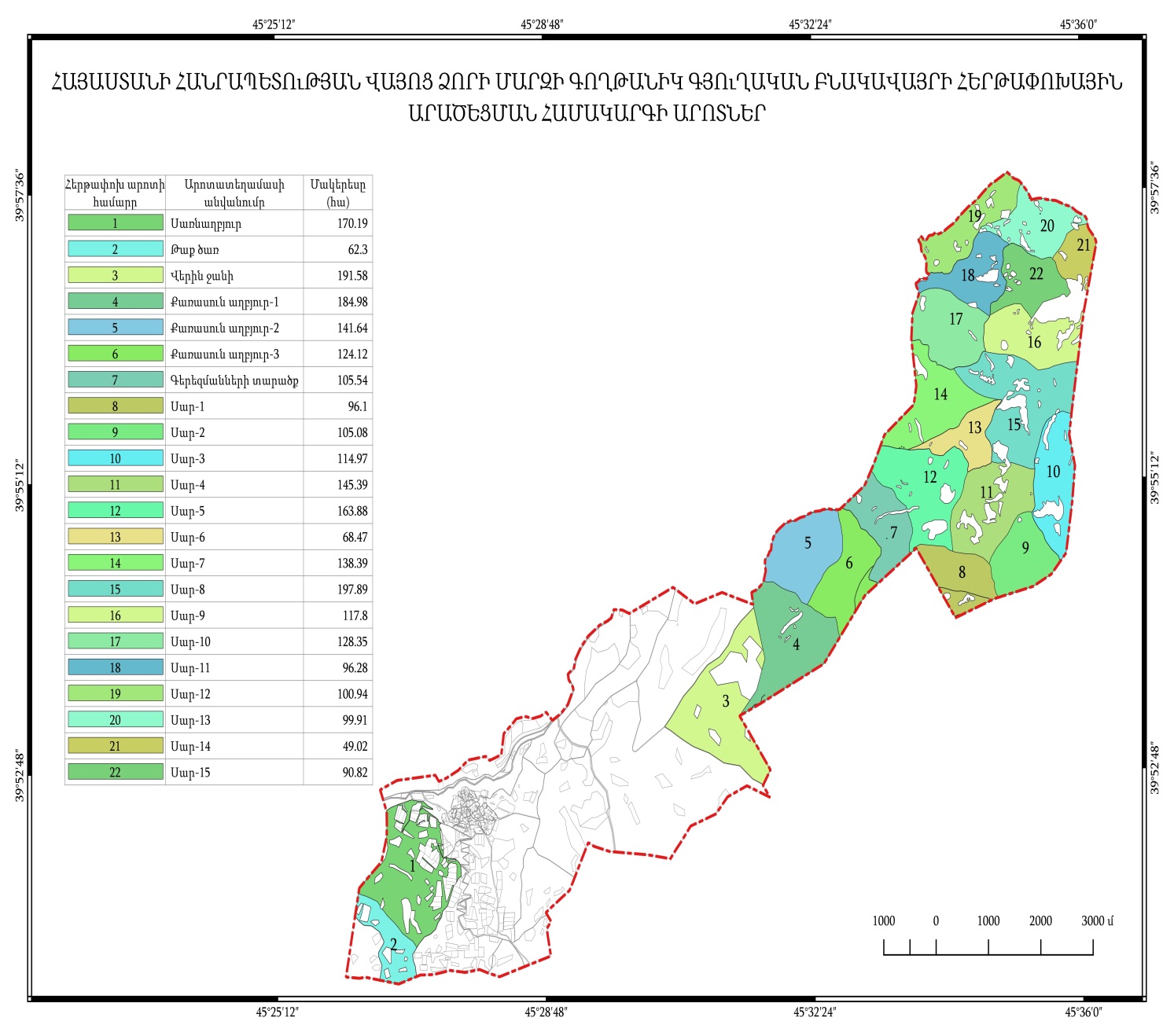 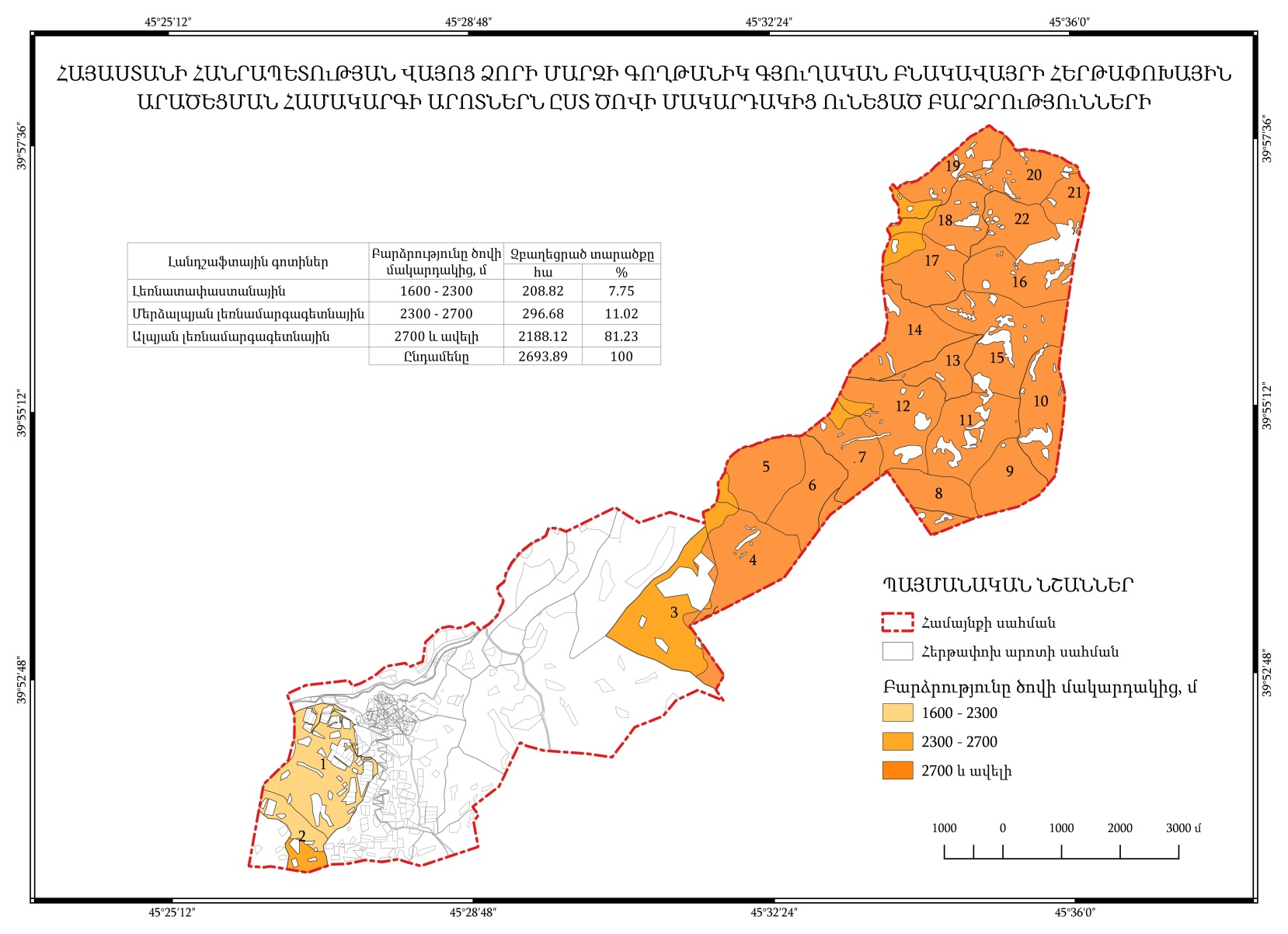 11. Գողթանիկ բնակավայրում արոտատեղամասերի արածեցման գրաֆիկԱղյուսակ 14աԳողթանիկ բնակավայրի ԽԵԿ-ի և ՄԵԿ-ի արածեցման գրաֆիկ (1-ին տարի)Ծանոթություն, ՈՒ- ուշ ժամկետում արածեցում:                                                                                                               Աղյուսակ 14բԳողթանիկ բնակավայրի ԽԵԿ-ի և ՄԵԿ-ի արածեցման գրաֆիկ (2-րդ տարի)Ծանոթություն, ՈՒ- ուշ ժամկետում արածեցում:Գյուղատնտեսական հողատեսքերՏարածք (հա)Բաշխումը ըստ սեփականության ձևիԲաշխումը ըստ սեփականության ձևիԲաշխումը ըստ սեփականության ձևիԲաշխումը ըստ սեփականության ձևիԳյուղատնտեսական հողատեսքերՏարածք (հա)մասնավորՀՀ իրավ. անձանցհամայնքայինպետականՎարելահողեր297.39166.60-130.79-Բազմամյա տնկարք00---Խոտհարք241.090.50-240.59-Արոտավայրեր2693.895.01-419.322269.56որից` գյուղամերձ419.32--419.32-հեռագնա2269.56---2269.56Այլ հողատեսքեր1527.521.721.901324.67199.23Ընդամենը4759.89173.831.902115.372468.79 ԽԵԿ քանակըՏնտեսու-թյուններՄԵԿ քանակըՏնտեսու-թյուններԽոզերի քանակըՏնտեսու-թյուններմինչև 510մինչև 52մինչև 526-1056-1026-10011-30111-30511-30031 և ավելի031 և ավելի131և ավելի0Ընդամենը16Ընդամենը10Ընդամենը2Գյուղ.ԿենդանիներԳլխաքանակՄարմնի միջին կշիռ, կգ1-գլխի ՉԶ-ի պահանջ, կգ/օրԸնդհանուր գլխաքանակի ՉԶ-ի պահանջ,կգԸնդհանուր գլխաքանակի ՉԶ-ի պահանջ,կգԸնդհանուր գլխաքանակի ՉԶ-ի պահանջ,կգԳյուղ.ԿենդանիներԳլխաքանակՄարմնի միջին կշիռ, կգ1-գլխի ՉԶ-ի պահանջ, կգ/օրՕրեկանԱրոտային շրջանումՄսուրային շրջանումԱԲԳԴԵ= ԲxԴԶ=Ե x արած.օր,(ԽԵԿ – 195 օր) (ՄԵԿ - 270օր)Է = Ե x մսուր.օր,(ԽԵԿ-170օր )(ՄԵԿ-95օր)Կաթնատու ԽԵԿ102400101020198900173400Բուծվող ԽԵԿ42320833665520571203-12 ամսական հորթեր901102.75247.540837.550737.512-24 ամսական հորթեր601804.52705265045900Չբուծվող ԽԵԿ183007.51352632522950Ցուլեր13400101302535022100Մաքի32501.2540108003800Այծեր28501.253594503325Գառ+ուլեր55250.6234.171615285.5Ձիեր33508.7526.257087.52493.7Ավանակ22606.51335101235Ընդամենը445--2286.8447591388346.7Արոտամասի №Արոտամասի անվանումըՉափը, հաՔարքարոտությունը%Ժայռոտ ափերով ձորերԲուսածածկ տարածքԼանդշաֆտային գոտի1Սառնաղբյուր170.194.00.017512Թաք ծառ62.36.00.7781/23Վերին ջանի191.588.00.58124Քառասուն աղբյուր-1184.986.00. 9833/25Քառասուն աղբյուր-2141.645.00.7823/26Քառասուն աղբյուր-3124.129.01.18337Գերեզմաների տարածք105.5411.01.2823/28Սար-196.18.00.68439Սար-2105.0811.00.582310Սար-3114.9714.01.385311Սար-4145.3913.00.583312Սար-5163.887.00.7863/213Սար-668.4710.00.885314Սար-7138.3913.01.283315Սար-8197.8920.01.278316Սար-9117.813.00.477317Սար-10128.3517.01.7803/218Սար-1196.2820.02.3773/219Սար-12100.9415.01.7813/220Սար-1399.9121.01.876321Սար-1449.029.00.987322Սար-1590.8224.01.3733ԳոտիԱրոտիվիճակԲարձրություն, մԲուսածածկ, %Բերքատվություն, կգ/հաԼեռնատափաստանային չարածեցված1600-2300761460Լեռնատափաստանային արածեցված1600-230049420Մերձալպյանչարածեցված2300-2700821680Մերձալպյանարածեցված2300-270050550Ալպյանչարածեցված2700-3100801620Ալպյանարածեցված2700-310058600Տարածքը,  հաԲուսա-ծածկ, %Բուսաբանական միջին կազմը, %     Բուսաբանական միջին կազմը, %     Բուսաբանական միջին կազմը, %     ՉԶ-ի միջին բերքը, կգ/հաՀամախառն բերքը, կգ Տարածքը,  հաԲուսա-ծածկ, %ՀացազգիԲակլազգիՏարախոտՉԶ-ի միջին բերքը, կգ/հաՀամախառն բերքը, կգ ԱԲԳԴԵԶ =1քմ ՉԶ x 1հաԷ = Ա x Զ241.099264.611.823.62500602725ԳոտիներԽոզանի   բարձրությունը,  սմՏափաստանային10-12Մերձալպյան10-12Ալպյան8-10ԳոտիներՏարածք, հաՉԶ, կգ/հաԸնդամենը ՉԶ, կգՀաստատագրված 70% օգտագործումԱրածեցմանօրեր**ԱԲԳԴ=Բ x ԳԵ=Դ x 70%Զ=Ե/2286.8 կգ/օրՏափաստանային208.821460304877.221341493Մերձալպյան296.681680498422.4348895.6152Ալպյան2188.1216203544754.424813281085Ընդամենը2693.89-43480543043637.61330ՏեղանքՏարածք,հաՉԶ բերք, կգ/հաԸնդամենը ՉԶ, կգԱրածեցման օրեր                  ԱԲԳԴ = Բ x ԳԵ = Դ / 2286.8 կգ/օրՎարելահող+ խոտ-       հարքների  խոզան      538.4840021539294Այլ հողատեսքերի       բուսածածկ1527.529001374768601Ընդամենը2066-1590160695Արոտային շրջան,ԽԵԿ-195 օր, ՄԵԿ-270 օրԱրոտային շրջան,ԽԵԿ-195 օր, ՄԵԿ-270 օրԱրոտային շրջան,ԽԵԿ-195 օր, ՄԵԿ-270 օրՄսուրային շրջան,ԽԵԿ-170 օր, ՄԵԿ-95 օրՄսուրային շրջան,ԽԵԿ-170 օր, ՄԵԿ-95 օրՄսուրային շրջան,ԽԵԿ-170 օր, ՄԵԿ-95 օրՄսուրային շրջան,ԽԵԿ-170 օր, ՄԵԿ-95 օրՊահանջվող  կերեր, տԱռկա կերեր, տԱպահովածություն, %Պահանջվողկերեր, (խոտ) տԱռկա կերեր, (խոտ) տԱպահովածություն,%Ապահովածություն,%Տես գլուխ 3.1, 6.1Տես գլուխ 3.1, 6.1Տես գլուխ 3.1, 6.1Տես աղ. 3; 13Տես աղ. 3; 13Տես աղ. 3; 13Տես աղ. 3; 13447.54633.81035.4388.3957.1246.4Կենդանու տեսակըԳլխաքանակՓոխակերպման գործակիցՊայմանական գլուխՀասուն ԽԵԿ (կովեր)1021102< 1 տարեկան հորթեր900.2825.212-24 ամսական600.4527Չբուծվող ԽԵԿ180.7513.5Ցուլեր13113Բուծվող ԽԵԿ420.7531.5Մաքիներ 320.1254Այծեր280.1253.5Գառներ+ուլեր550.0633.4Ձիեր30.852.5Ավանակներ20.651.3Ընդամենը445-227Նախիրների և հոտերի թիվըՄեկ նախիրում և հոտում ՊԳ քանակըԸնդամենը ՊԳՆախիր(կովի) 1, 251102Նախիր տարբեր սեռահասակային 1111111Հոտ 11414Ընդամենը-227Կենդանու տեսակըԳլխաքանակՉԶ օրական  պահանջը, կգՄսուրային շրջան, օրԸնդամենը պահանջարկ,տ.Կուտակվող խոտի քանակը, տ.Անհրաժեշտ խոտի ավելցուկը,տ.Ապահովվածություն,%ԱԲԳԴԵ=ԲxԳxԴ /1000կգԶԷ=Զ-ԵԸ=Զ/Եx100%Հասուն ԽԵԿ (կովեր)10210170173.4957.1+568.8246.4< 1 տարեկան հորթեր902.7520550.7957.1+568.8246.412-24 ամսական604.517045.9957.1+568.8246.4Չբուծվող ԽԵԿ184.517022.95957.1+568.8246.4Ցուլեր137.517022.1957.1+568.8246.4Բուծվող ԽԵԿ42817057.1957.1+568.8246.4Մաքիներ321.25953.8957.1+568.8246.4Այծեր281.25953.32957.1+568.8246.4Գառներ550.621555.28957.1+568.8246.4Ձիեր38.751152.49957.1+568.8246.4Ավանակներ26.51151.2957.1+568.8246.4Ընդամենը445388.3957.1+568.8246.4ԱրոտավայրիԱրոտավայրիԱրոտավայրիՆախիր, հոտԱրածեցման ժամկետներ (շրջապտույտներ, ռոտացիա)Արածեցման ժամկետներ (շրջապտույտներ, ռոտացիա)Արածեցման տևողություն օրԽոզանի բարձր. (սմ)Խոզանի բարձր. (սմ)ՀամարըԱնվանումըՏարածքը, հաՆախիր, հոտI շրջանII շրջանԱրածեցման տևողություն օրմուտքելք  1Սառնաղբյուր170.19ԽԵԿ-1-220/04-20/0526/08-14/108092036  2Թաք ծառ62.3ԽԵԿ-1-221/05-05/07-45134  3Վերին ջանի191.58ԽԵԿ-1-206/07-25/08-50165  -Այլ հողատեսքերի բուսածածք35.0ԽԵԿ-1-2ՈՒ15/10-05/1120195 1Սառնաղբյուր170.19ԽԵԿ-320/04-10/0626/09-20/107592036 3Վերին ջանի191.58ԽԵԿ-311/06-20/08-70144 4Քառասուն աղբյուր-1184.98ԽԵԿ-321/08-25/09-35175 -Վարելահողերի և խոտհարքների խոզան50.0ԽԵԿ-3-4ՈՒ21/10-05/1115---Այլ հողատեսքերի բուսածածք50.0ՄԵԿ-110/03-10/05-61--2Թաք ծառ62.3ՄԵԿ-111/05-20/0611/09-20/111101120363Վերին ջանի191.58ՄԵԿ-121/06-10/09-801551Սառնաղբյուր170.19ՄԵԿ-1ՈՒ21/11-10/1219206ԱրոտավայրիԱրոտավայրիԱրոտավայրիՆախիր, հոտԱրածեցման ժամկետներ (շրջապտույտներ, ռոտացիա)Արածեցման ժամկետներ (շրջապտույտներ, ռոտացիա)Արածեցման տևողություն օրԽոզանի բարձր. (սմ)Խոզանի բարձր. (սմ)ՀամարըԱնվանումըՏարածքը, հաՆախիր, հոտI շրջանII շրջանԱրածեցման տևողություն օրմուտքելք   -Այլ հողատեսքերի բուսածածք45.0ԽԵԿ-1-220/04-15/05-2593  1Սառնաղբյուր170.19ԽԵԿ-1-215/05-10/0626/08-14/1075111936  2Թաք ծառ62.3ԽԵԿ-1-211/06-05/0715/10-05/1145142046  3Վերին ջանի191.58ԽԵԿ-1-206/07-25/08-50165 2Թաք ծառ62.3ԽԵԿ-320/04-05/05-1593 1Սառնաղբյուր170.19ԽԵԿ-306/05-11/0626/09-20/106192036 3Վերին ջանի191.58ԽԵԿ-311/06-20/08-69144 4Քառասուն աղբյուր-1184.98ԽԵԿ-321/08-25/09-35175 -Վարելահողերի և խոտհարքների խոզան50.0ԽԵԿ-3-4ՈՒ21/10-05/1115---Այլ հողատեսքերի բուսածածք60.0ՄԵԿ-110/03-20/05-71--2Թաք ծառ62.3ՄԵԿ-121/05-20/0611/09-20/111001320463Վերին ջանի191.58ՄԵԿ-121/06-10/09-801551Սառնաղբյուր170.19ՄԵԿ-1ՈՒ21/11-10/1219206